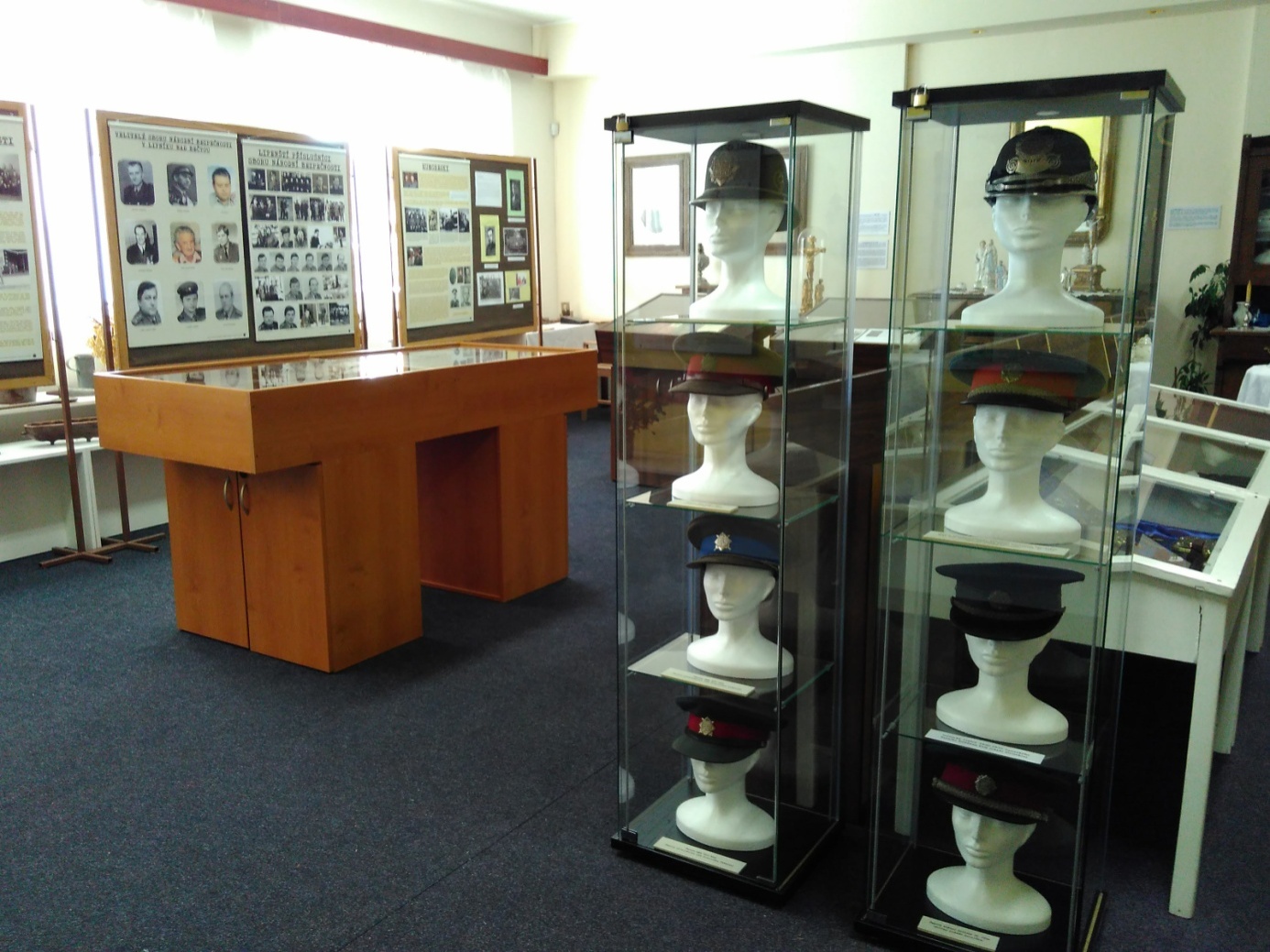 Jezernice je zastoupena bývalým okrskářem Bohumilem ZUZANÍKEM, na kterého si starší generace bude pamatovat.Výstavu připravili tvůrci muzea ve spolupráci s OO PČR Lipník nad Bečvou.